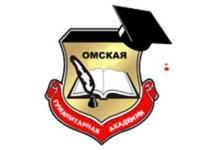 МЕТОДИЧЕСКИЕ УКАЗАНИЯ ПРАКТИЧЕСКОЙ ПОДГОТОВКИ ПРИ РЕАЛИЗАЦИИ ПРОИЗВОДСТВЕННАЯ  ПРАКТИКАПРОИЗВОДСТВЕННАЯ ПРАКТИКА (ПЕДАГОГИЧЕСКАЯ ПРАКТИКА)Бакалавриат по направлению подготовки 44.03.01 Педагогическое образование
Направленность (профиль) программы: "Безопасность жизнедеятельности"
Омск, 2021Составитель:                                                                               Л.В. Кубрина       Рекомендованы решением кафедры педагогики, психологии и социальной работыПротокол от  30 .08. 2021 г.  № 1Зав. кафедрой д.п.н., профессор  Е.В. Лопанова СОДЕРЖАНИЕ1. Общие положения2. Формы и способы проведения практики3. Содержаниепроизводственной (педагогической) практики 4. Требования к оформлению отчета производственной (педагогической) практикиПриложения1. Общие положенияПрактическая подготовка в форме производственной  практики (педагогическая) обучающихся по направлению подготовки 44.03.01 Педагогическое образование (уровень бакалавриата)проводится в соответствии с ФГОС ВО, графиком учебного процесса, учебным планом. Практическая подготовка в форме производственной  практики (педагогическая) носит предметно-содержательный характер и организуется на базе образовательных учреждений общего образования. Основными видами деятельности обучающихся является педагогическое наблюдение и анализ особенностей профессиональной деятельности учителя БЖД, в ходе которых развиваются общепрофессиональные и профессиональные компетенции.Целью практической подготовки в форме производственной (педагогической) практики является знакомство с основными функциями учителя БЖД: информационной, организационной, проектной, конструктивной, коммуникативной, коррекционно-развивающей, приобретение обучающимися первого педагогического опыта в ходе проведения уроков и внеклассных занятий по БЖД.К задачам практической подготовки в форме производственной (педагогической) практики относятся:-подготовка обучающихся к проектированию и реализации образовательного процесса по БЖДв образовательного учреждения, составлению тематического и поурочного планирования, отбору содержания, методов, средств обучения и образовательных технологий, направленных на достижение личностных, предметных и метапредметных результатов обучения и др.;- установление социального взаимодействия в коллективе (диспуты, коллективный анализ педагогической деятельности, обсуждение и критическая оценка педагогических задач и ситуаций и др.).1.2. Место практической подготовки в форме производственной практики (педагогической) в структуре ОП ВОРеализуется на 3 курсе во 6 семестре. Общая трудоемкость практики 4з.е.2. Формы и способы проведения практической подготовки в форме производственной практики (педагогической)Согласно учебному плану бакалавриата по направлению подготовки 44.03.01 Педагогическое образование производственная (педагогическая) практика проводится путем сочетания в календарном учебном графике периодов учебного времени для проведения практик с периодом учебного времени для проведения теоретических занятий. Непрерывная форма проведения производственной (педагогической) практики может быть установлена только в соответствии с индивидуальным учебным планом обучающегося.Производственная (педагогическая) практика организуется набазе образовательных учреждений общего образования.Обучающиеся проходят практику на основе договоров с образовательными организациями.Для лиц с ограниченными возможностями здоровья прохождение практики должно учитывать состояние здоровья и требования по доступности мест прохождения практики и аудиторий для получения консультаций у руководителя.Выбор мест прохождения практики для студентов с ограниченными возможностями здоровья (далее для лиц с ОВЗ) осуществляется с учетом требований их доступности для данной категории обучающихся. Учитываются рекомендации медико-социальной экспертизы, отраженные в индивидуальной программе реабилитации, относительно рекомендованных условий труда.Академия и образовательная организация должны соответствовать условиям организации обучения обучающихся с ограниченными возможностями здоровья, определяющегося адаптированной образовательной программой, а для инвалидов также в соответствии с индивидуальной программой реабилитации инвалида. Под специальными условиями для прохождения Производственной (педагогической) практики обучающимися с ограниченными возможностями здоровья и инвалидов понимаются условия обучения таких обучающихся, включающие в себя использование специальных образовательных программ и методов обучения и воспитания, специальных учебников, учебных пособий и дидактических материалов, специальных технических средств обучения коллективного и индивидуального пользования, предоставление услуг ассистента (помощника), оказывающего обучающимся необходимую техническую помощь, проведение групповых и индивидуальных коррекционных занятий, обеспечение доступа к зданиям организаций и другие условия, без которых невозможно или затруднено освоение образовательных программ обучающимися с ограниченными возможностями здоровья и инвалидов.Общее руководство практикой осуществляет Омская гуманитарная академия:заключает договоры с образовательными организациями, являющимися объектами практики;устанавливает календарные графики прохождения практики;осуществляет контроль за организацией и проведением практики, соблюдением её сроков и сроков отчетности бакалавров.Методическое руководство производственной (педагогической) практикой осуществляет кафедра Педагогики, психологии и социальной работы.Квалификация руководителей практики должна соответствовать квалификационным характеристикам, установленным согласно Приказу Министерства труда и социальной защиты РФ «Об утверждении профессионального стандарта «Педагог профессионального обучения, профессионального образования и дополнительного профессионального образования» от 08.09.2015 г. № 608н.Перед убытием к месту прохождения практики студент проходит инструктаж по технике безопасности, должен ознакомиться с программой практики, изучить рекомендуемую справочную и специальную литературу, проконсультироваться у руководителя практики.Обязанности кафедры, ответственной за организацию практики (выпускающей кафедры): назначение руководителей практики из числа педагогических работников, подготовка приказа о распределении студентов на практику, обеспечение предприятий и самих студентов программами практики, согласование программ практики с предприятиями-базами практики, методическое руководство, а также проведение организационного собрания студентов-практикантов и руководителей практики по разъяснению целей, содержания, порядка и контроля прохождения практики. Функции организации – базы практики и обязанности руководителя практики – представителя организациидолжны обеспечить эффективное прохождение практики. Функции руководителя практики от организации возлагаются на руководителя образовательной организации. Руководитель практики - представитель организации распределяет студентов по рабочим местам, контролирует соблюдение трудовой и учебной дисциплины практикантами, знакомит с организацией работ на конкретном рабочем месте, контролирует ведение дневников, подготовку отчетов, составление студентами отчетов о практике. По итогам  практики руководитель практики – представитель организации готовит учебную характеристику – отзыв от организации. Данный отзыв прилагается к отчету о практике. Отзыв руководителя практики может отражать следующие моменты. Характеристика обучающегося как специалиста, овладевшего определенным набором компетенций; форм, методов организации учебно-познавательной деятельности учащихся; способности к организации учебно-воспитательного процесса в соответствии с современной педагогической парадигмой, образовательных технологий по программам основного и среднего общего образования; способность к организации учебно- познавательной деятельности обучающихся; способности к творческому мышлению, инициативности и дисциплинированности, направления дальнейшего совершенствования, недостатков и пробелов в подготовке студента. Дается, как правило, оценка выполнения студентом работ в баллах.Во время прохождения практики необходимо подготовить письменный отчёт о прохождении практики. Отчет, соответствующий программе практики, индивидуальному заданию и требованиям по оформлению, следует сдать руководителю и защитить.Подведение итогов практической подготовки в форме производственной практики (педагогической)Срок сдачи студентами отчета о практике на кафедру устанавливается кафедрой в соответствии с учебным планом и графиком учебного процесса. Руководитель практики от кафедры проверяет отчет на соответствие программе практики, индивидуальному заданию, наличию первичных документов, отражающих деятельность организации.Итоговая дифференцированная оценка по результатам прохождения практики определяется на заключительной конференции. Перенос сроков защиты возможен только при наличии уважительных причин по письменному заявлению студента, и оформляется в установленном порядке. Основными требованиями, предъявляемыми к отчету о практике и его защите, являются:Выполнение программы практики, соответствие разделов отчета разделам программы.Самостоятельность студента при подготовке отчета.Соответствие заголовков и содержания разделов.Выполнение индивидуального задания, согласованного с руководителем практики.Соблюдение требований к оформлению отчета по практике.Полные и четкие ответы на вопросы при защите отчета.Оценки, используемые при защите отчета о практике, - «отлично», «хорошо», «удовлетворительно» и «неудовлетворительно».Критерии. Для получения оценки «отлично» необходимо  продемонстрировать высокий уровень по всем требованиям, предъявляемым к содержанию и оформлению отчета о практике и его защите, правильно и полно ответить на вопросы членов комиссии.Для получения оценки «хорошо» необходимо продемонстрировать средний уровень (с незначительными отклонениями) по всем требованиям, предъявляемым к содержанию и оформлению отчета о практике и его защите, правильно ответить на вопросы членов комиссии.Для получения «удовлетворительной» оценки необходимо продемонстрировать допустимый уровень (с незначительными отклонениями) по всем требованиям, предъявляемым к содержанию и оформлению отчета о практике и его защите, поверхностно ответить на вопросы членов комиссии.«Неудовлетворительно» оценивается уровень «ниже допустимого» как минимум по одному требованию, предъявляемому к содержанию и оформлению отчета о практике и его защите. Положительная оценка по результатам защиты отчёта о практике вносится в ведомость и зачетную книжку студента.Студенты, по уважительной или неуважительной причине не выполнившие программу практики, не защитившие отчеты о практике в установленный срок или получившие неудовлетворительную оценку при защите отчета, получают академическую задолженность, ликвидация которой документально оформляется и осуществляется в установленном порядке. 3. Содержание практической подготовки в форме производственной практики (педагогической) По прибытии на место практики обучающийся должен в первую очередь пройти инструктаж по технике безопасности  (отражается в дневнике практики первым пунктом и в совместном графике (Приложение 6).Разделы предоставляемого руководителю практики отчетаВ соответствии с учебным планом производственная (педагогическая) практикавключает следующие разделы:Общее знакомство с организацией, на базе которой проводится практикаОбучающийся должен ознакомиться с базой практики, быть представленным коллегам по работе, пройти инструктаж по технике безопасности  и инструктаж на рабочем месте, изучить документацию, функциональные  обязанности.Изучение нормативно-правового обеспеченияИзучение школьной документации: рабочих программ по БЖД, тематического планирования, журналов, тетрадей учеников. Ознакомление с учебными пособиями и техническими средствами обучения, имеющимися в кабинете БЖД.Знакомство с коллективом класса, в котором обучающий будет проводить уроки.Психолого-педагогическая характеристика класса.Планирование образовательного процесса по БЖДРазработка тематического и поурочных планов. Отбор и структурирование содержания, выбор оптимальных методов и образовательных технологий, подбор средств обучения.Проведение уроков БЖДПроведение и анализ уроков БЖД, проведенных обучающимися-практикантами. Разработка и проведение внеклассного мероприятия по БЖД.План внеклассного мероприятия по БЖД. Отбор и структурирование содержания, выбор оптимальных методов и образовательных технологий.7.Анализ результатов практикиПодводятся итоги практики, формулируются выводы, даются рекомендации по совершенствованию образовательной работы в области БЖД. 4. Требования к оформлению отчета практической подготовки в форме производственной практики (педагогической)Содержание отчета При составлении отчета о практике используются дневник и материалы, накопленные по каждой изученной теме программы.Отчет по Производственной (педагогической) практике должен содержать 20-30 пронумерованных страниц текста и иметь:титульный лист (приложение 1)содержаниетематические разделызаключениеприложения.Содержание включает наименование тематических разделов с указанием номера их начальной страницы.Во введенииописывается цель и задачи производственной (педагогической) практики, рабочее местоВтематических разделах:приводятся подробные сведения о результатах выполнения индивидуального задания, согласно содержанию производственной (педагогической) практики.В заключении подводятся итоги практики, формулируются выводы, даются рекомендации по совершенствованию образовательной работы в области БЖД.Примерное содержание отчетаПриложение 1Кафедра педагогики, психологии и социальной работы»Задание для практической подготовки (производственная практика)Иванов Иван ИвановичФамилия, Имя, Отчество студента (-ки)Направление подготовки: 44.03.01 Педагогическое образованиеНаправленность (профиль) программы:Безопасность жизнедеятельностиВид практики: Производственная практикаТип практики: Педагогическая практикаИндивидуальные задания для практической подготовки при реализации производственной  практики:Знакомство с общеобразовательной организацией (базой практики). Изучение нормативно-правового обеспеченияЗнакомство с коллективом класса, в котором обучающий будет проводить уроки.Планирование образовательного процесса по БЖДПроведение уроков БЖДРазработка и проведение внеклассного мероприятия по БЖД.7.Анализ результатов практикиДата выдачи задания:     __.__.20__ г.Руководитель:  __________    Задание принял(а) к исполнению:  ___________Приложение 2Кафедра педагогики, психологии и социальной работы»ОТЧЕТО ПРАКТИЧЕСКОЙ ПОДГОТОВКЕ (ПРОИЗВОДСТВЕННАЯ  ПРАКТИКА)Вид практики: Производственная практикаТип практики:  Педагогическая практикаВыполнил(а):  __________________________________Фамилия И.О.Направление подготовки:  ________________________ _______________________________________________Направленность (профиль) программы_____________________________________________________________Форма обучения: ________________________________Руководитель практики от ОмГА:_______________________________________________Уч. степень, уч. звание, Фамилия И.О._____________________подписьМесто прохождения практики: (адрес, контактные телефоны):  __________________________________________________________________________________________________Руководитель принимающей организации:  ______________      ________________________________________________________ подпись                     (должность, Ф.И.О., контактный телефон)
м.п.Омск,  20__Приложение 3ДНЕВНИК ПО ПРАКТИЧЕСКОЙ ПОДГОТОВКЕ(ПРОИЗВОДСТВЕННАЯПРАКТИКА)Подпись обучающегося ___________Подпись руководителя практики 
от принимающей организации _______________________Приложение 4ОТЗЫВ-ХАРАКТЕРИСТИКАСтудент (ка)____________________________________________________________курса, направления подготовки__________________________________ _________________________________________________ ЧУОО ВО «ОмГА»с «___» ____________________20___г.  по «___» ____________________20___г.проходил(а) практику в_______________________________________________ ___________________________________________________________________(адрес, наименование организации)В период прохождения практической подготовки при реализации производственной  практики обучающийся выполнял(а) следующие виды деятельности: ________________________________________________________________________________________________________________________________________________________________________________________________________________________________________________________________________________________________________________________________В ходе практической подготовки при реализации производственной практики обнаружил(а) следующие умения и навыки:________________________________________________________________________________________________________________________________________________________________________________________________________________________________________________________________________________________________________________________________Общая характеристика уровня сформированности компетенций по итогам прохождения практической подготовки при реализации производственной практики________________________________________________________________________________________________________________________________________________________________________________________________________________________________________________________________________________________________________________________________________________________________________________________________________________________________________________________________________________________________________________________________________________________________________________Замечания: ________________________________________________________________________________________________________________________________________________________________________________________________________________________________________________________________________________________
Рекомендуемая оценка _________________________________________________
Руководитель практики от принимающей организации________________________Подпись ____________________________________________________________________Должность, ФИО руководителя практики от организацииудостоверяю __________________   __________________________________________________           Подпись	                 Должность, ФИО должностного лица, удостоверившего подпись М.П.Приложение 5Договор о практической подготовке обучающихся, заключаемый между организацией, осуществляющей образовательную деятельность, и организацией, осуществляющей деятельность по профилю соответствующей образовательной программыг.Омск								"___"_____________20___г.     Частное учреждение образовательная организация высшего образования «Омская гуманитарная академия»,								именуемое  в дальнейшем "Организация", в лице  Ректора					,действующего на основании 		Устава							,с одной стороны, и _____________________________________________________,именуем_____ в   дальнейшем    "Профильная   организация",    в      лице______________________________________________, действующего на основании______________________________________________________, с другой стороны,именуемые по отдельности "Сторона",   а вместе   - "Стороны",   заключилинастоящий Договор о нижеследующем.1. Предмет Договора1.1. Предметом настоящего Договора является организация практической подготовки обучающихся (далее - практическая подготовка).1.2. Образовательная программа (программы), компоненты образовательной программы, при реализации которых организуется практическая подготовка, количество обучающихся, осваивающих соответствующие компоненты образовательной программы, сроки организации практической подготовки, согласуются Сторонами и являются неотъемлемой частью настоящего Договора (приложением 1).1.3. Реализация компонентов образовательной программы, согласованных Сторонами в приложении № 1 к настоящему Договору (далее - компоненты образовательной программы), осуществляется в помещениях Профильной организации, перечень которых согласуется Сторонами и является неотъемлемой частью настоящего Договора (приложение № 2).2. Права и обязанности Сторон2.1. Организация обязана:2.1.1 не позднее, чем за 10 рабочих дней до начала практической подготовки по каждому компоненту образовательной программы представить в Профильную организацию поименные списки обучающихся, осваивающих соответствующие компоненты образовательной программы посредством практической подготовки;2.1.2 назначить руководителя по практической подготовке от Организации, который:обеспечивает организацию образовательной деятельности в форме практической подготовки при реализации компонентов образовательной программы;организует участие обучающихся в выполнении определенных видов работ, связанных с будущей профессиональной деятельностью;оказывает методическую помощь обучающимся при выполнении определенных видов работ, связанных с будущей профессиональной деятельностью;несет ответственность совместно с ответственным работником Профильной организации за реализацию компонентов образовательной программы в форме практической подготовки, за жизнь и здоровье обучающихся и работников Организации, соблюдение ими правил противопожарной безопасности, правил охраны труда, техники безопасности и санитарно-эпидемиологических правил и гигиенических нормативов;2.1.3 при смене руководителя по практической подготовке в 2–х дневный срок сообщить об этом Профильной организации;2.1.4 установить виды учебной деятельности, практики и иные компоненты образовательной программы, осваиваемые обучающимися в форме практической подготовки, включая место, продолжительность и период их реализации;2.1.5 направить обучающихся в Профильную организацию для освоения компонентов образовательной программы в форме практической подготовки;2.1.6 _________________(иные обязанности Организации).2.2. Профильная организация обязана:2.2.1 создать условия для реализации компонентов образовательной программы в форме практической подготовки, предоставить оборудование и технические средства обучения в объеме, позволяющем выполнять определенные виды работ, связанные с будущей профессиональной деятельностью обучающихся;2.2.2 назначить ответственное лицо, соответствующее требованиям трудового законодательства Российской Федерации о допуске к педагогической деятельности, из числа работников Профильной организации, которое обеспечивает организацию реализации компонентов образовательной программы в форме практической подготовки со стороны Профильной организации;2.2.3 при смене лица, указанного в пункте  2.2.2, в 2-х дневный срок сообщить об этом Организации;2.2.4 обеспечить безопасные условия реализации компонентов образовательной программы в форме практической подготовки, выполнение правил противопожарной безопасности, правил охраны труда, техники безопасности и санитарно-эпидемиологических правил и гигиенических нормативов;2.2.5 проводить оценку условий труда на рабочих местах, используемых при реализации компонентов образовательной программы в форме практической подготовки, и сообщать руководителю Организации об условиях труда и требованиях охраны труда на рабочем месте;2.2.6 ознакомить обучающихся с правилами внутреннего трудового распорядка Профильной организации, _____________________________________________________________________________________________________________;(указываются иные локальные нормативные акты Профильной организации)2.2.7 провести инструктаж обучающихся по охране труда и технике безопасности и осуществлять надзор за соблюдением обучающимися правил техники безопасности;2.2.8 предоставить обучающимся и руководителю по практической подготовке от Организации возможность пользоваться помещениями Профильной организации, согласованными Сторонами (приложение № 2 к настоящему Договору), а также находящимися в них оборудованием и техническими средствами обучения;2.2.9 обо всех случаях нарушения обучающимися правил внутреннего трудового распорядка, охраны труда и техники безопасности сообщить руководителю по практической подготовке от Организации;2.2.10 _____________(иные обязанности Профильной организации).2.3. Организация имеет право:2.3.1 осуществлять контроль соответствия условий реализации компонентов образовательной программы в форме практической подготовки требованиям настоящего Договора;2.3.2 запрашивать информацию об организации практической подготовки, в том числе о качестве и объеме выполненных обучающимися работ, связанных с будущей профессиональной деятельностью;2.3.3 __________________(иные права Организации).2.4. Профильная организация имеет право:2.4.1 требовать от обучающихся соблюдения правил внутреннего трудового распорядка, охраны труда и техники безопасности, режима конфиденциальности, принятого в Профильной организации, предпринимать необходимые действия, направленные на предотвращение ситуации, способствующей разглашению конфиденциальной информации;2.4.2 в случае установления факта нарушения обучающимися своих обязанностей в период организации практической подготовки, режима конфиденциальности приостановить реализацию компонентов образовательной программы в форме практической подготовки в отношении конкретного обучающегося;2.4.3 ___________(иные права Профильной организации).3. Срок действия договора3.1. Настоящий Договор вступает в силу после его подписания и действует до полного исполнения Сторонами обязательств.4. Заключительные положения4.1. Все споры, возникающие между Сторонами по настоящему Договору, разрешаются Сторонами в порядке, установленном законодательством Российской Федерации.4.2. Изменение настоящего Договора осуществляется по соглашению Сторон в письменной форме в виде дополнительных соглашений к настоящему Договору, которые являются его неотъемлемой частью.4.3. Настоящий Договор составлен в двух экземплярах, по одному для каждой из Сторон. Все экземпляры имеют одинаковую юридическую силу.Адреса, реквизиты и подписи СторонПриложение 1к договору о практической подготовке обучающихсяот «___» _________20__ года №___Перечень образовательных программ,при реализации которых организуется практическая подготовкаПриложение 2 к Договору о практической подготовке обучающихсяот «____» _________ 20____ г. № _____Перечень помещений для организации практической подготовкиПриложение 6Частное  учреждение образовательная организация высшего образования «Омская гуманитарная академия»СОВМЕСТНЫЙ РАБОЧИЙ ГРАФИК (ПЛАН) ПРОГРАММЫ ПРАКТИЧЕСКОЙ ПОДГОТОВКИ (ПРОИЗВОДСТВЕННАЯ ПРАКТИКА) __________________________________________________________________ (Ф.И.О. обучающегося) Направление подготовки: 44.03.01 Педагогическое образованиеНаправленность (профиль) программы: Безопасность жизнедеятельностиВид практики: Производственная практикаТип практики: Педагогическая практикаРуководитель практики от ОмГА _________________________________________                                                          (Уч. степень, уч. звание, Фамилия И.О.)Наименование профильной организации _________________________________________________________________________________________________________Руководитель практики от профильной организации_________________________(должность Ф.И.О.) Заведующий кафедрой:		___________________ / Е.В.ЛопановаРуководитель практики от ЧУОО ВО «ОмГА»		___________________ / ____________________Руководитель практики профильной организации___________________ / ____________________.                                                                                          м.п.Приложение 7Образец заявления для прохождения производственной (педагогической) практики ЗАЯВЛЕНИЕ______________(дата)Прошу направить для прохождения программы в форме практической подготовки при реализации производственной практики (педагогической) в ____________________________________________________			(указать место практики: название предприятия, город, район, область)Контактная информация:_______ _____________________________________и назначить руководителем __________________________________________		(Ф.И.О., должность преподавателя)__________________________________________________________________Студент (ка) гр. ____________________________					            ___________Ф.И.О. (полностью) 									(подпись)Руководитель практики				__________________________	____________(Ф.И.О., должность преподавателя)							                 (подпись)Зав. кафедрой__________________________	____________(Ф.И.О., должность)							                                                      (подпись)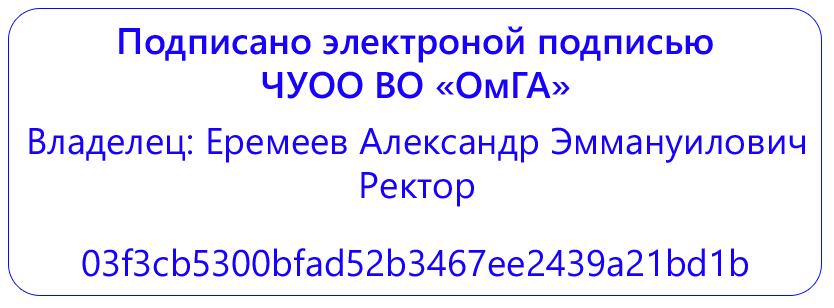 Частное учреждение образовательная организация высшего образования
«Омская гуманитарная академия»Кафедра «Педагогики, психологии и социальной работы»Введение (цели, задачи, описание места практики)3 Общее характеристика организации, на базе которой проводится практика(….)61.1..1.2……..2. Изучение нормативно-правового обеспеченияИзучение школьной документации: рабочих программ по БЖД, тематического планирования, журналов, тетрадей учеников. Ознакомление с учебными пособиями и техническими средствами обучения, имеющимися в кабинете БЖД.Знакомство с коллективом класса, в котором обучающий будет проводить уроки.Психолого-педагогическая характеристика класса.Планирование образовательного процесса по БЖДРазработка тематического и поурочных планов. Отбор и структурирование содержания, выбор оптимальных методов и образовательных технологий, подбор средств обучения.Проведение уроков БЖДПроведение и анализ уроков БЖД, проведенных обучающимися-практикантами. Разработка и проведение внеклассного мероприятия по БЖД.План внеклассного мероприятия по БЖД. Отбор и структурирование содержания, выбор оптимальных методов и образовательных технологий.....7. Анализ результатов практики..Заключение..Список использованной литературы..Частное учреждение образовательная организация высшего образования
«Омская гуманитарная академия»№ДатаВид деятельностиПодпись руководителя практики профильной организациио выполнении123456789101112Профильная организация:Организация:__________________________________________(полное наименование)Адрес:_________________________________________________________________________Частное учреждение образовательная организация высшего образования «Омская гуманитарная академия»_____________________(полное наименование)Адрес:644105, г.Омск, ул. 4 Челюскинцев,2А__________________________________________Ректор                                      А.Э.Еремеев(наименование должности, фамилия, имя, отчество (при наличии)М.П. (при наличии)(наименование должности, фамилия, имя, отчество (при наличии)М.П. (при наличии)Направление подготовкиНаименование основных образовательных программ высшего образования, профиль (направленность)Компоненты образовательных программКоличество обучающихся, человекСроки организации практической подготовки44.03.01 Педагогическое образование Безопасность жизнедеятельностиВ ходе выполнения общего задания практической подготовки обучающемуся надлежит изучить и представить в отчете следующую информацию: Знакомство с общеобразовательной организацией (базой практики).  Ознакомиться с нормативными документами, регламентирующими работу учителя БЖД, рабочими программами и применяемыми УМКПроанализировать материальную базу и образовательную среду образовательной организации, кабинета БЖД.Научно-исследовательская работа.Анализ результатов практики.(задания в зависимости от типа практики)Не более 25В соответствии с календарным учебным графикомПрофильная организация Структурные подразделенияАдрес местонахожденияПомещения …. (указать)…. (указать)…. (указать)Служебные кабинеты в зданиях соответствующих структурных подразделений:….(указать)Оборудование: ….(указать состав подробно)Программное обеспечение: …(указать состав подробно)№Сроки проведенияПланируемые работы1.Инструктаж по технике безопасности2.Описание образовательного учреждения3.Изучение нормативно-правового обеспечения4.Знакомство с коллективом класса, в котором обучающий будет проводить уроки.5.Планирование образовательного процесса по БЖД6.Проведение уроков БЖД7.Разработка и проведение внеклассного мероприятия по БЖД.8.Анализ результатов практики.9Подготовка и предоставление отчета о прохождении практики.